РЕГИОНАЛЬНАЯ СИСТЕМА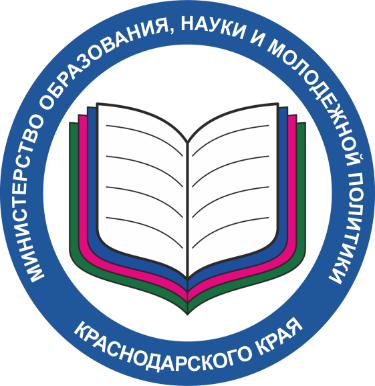 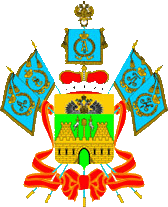 обеспечения профессионального развития педагогических работников Краснодарского краяУтверждена приказом министерства образования, науки и молодежной политики Краснодарского краяМониторинг региональных показателейЦелью мониторинга является изучение и отслеживание изменений в количественных и качественных показателях результативности обеспечения профессионального развития педагогических работников в процессе реализации комплекса мероприятий по их сопровождению, направленных на повышение качества информационного обеспечения управления, эффективности принятия управленческих решений на региональном и муниципальном уровнях, а также на уровне образовательной организации для повышения качества образования.Мониторинг как способ получения, обработки и интерпретации данных об обеспечении профессионального развития педагогических работников предусматривает обоснованное определение показателей, уровневых шкал, методов сбора данных и моделей их интерпретации.Система мониторингов, применяемых при реализации Системы, включает:мониторинг по выявлению профессиональных дефицитов педагогических работников;мониторинг по учету индивидуальных образовательных маршрутов совершенствования профессионального мастерства педагогических работников, разработанных на основе диагностики профессиональных дефицитов; мониторинг по осуществлению профессиональной переподготовки по образовательным программам педагогической направленности; мониторинг по развитию цифровой образовательной среды дополнительного профессионального образования педагогических работников; мониторинг по вовлечению педагогов в экспертную деятельность; мониторинг по формированию методического актива; мониторинг по поддержке молодых педагогов/реализации программ наставничества педагогических работников; мониторинг по реализации сетевого взаимодействия педагогов (методических объединений, профессиональных сообществ педагогов) на региональном уровне; мониторинг по выявлению кадровых потребностей в образовательных организациях региона.Использование системы мониторингов призвано:обеспечить получение регулярной и достоверной информации об эффективности реализации мероприятий по обеспечению профессионального развития педагогических работников;обеспечить качество управленческих решений по повышению эффективности профессионального развития педагогических работников;способствовать выявлению, обоснованию и внедрению эффективных механизмов управления качеством образования через выявление факторов и эффективных механизмов, влияющих на интенсивность профессионального совершенствования.Мониторинги реализуются на основе следующих принципов:целеполагания, который предусматривает включение в состав комплексного мониторинга показателей (индикаторов), соответствующих целям и задачам современной образовательной политики Российской Федерации и принимаемых общественно-профессиональным сообществом края в качестве значимых; достоверности, который означает, что полученная информация не вызывает сомнений, является реальной, подлинной, полной и точной; объективности, который сводится к исключению из анализа данных по общеобразовательной организации необъективных образовательных результатов по конкретной оценочной процедуре, выявленных через оценку доверительного интервала; общественно-профессионального участия, который предполагает организацию публичного обсуждения основных подходов (методики) проведения комплексного мониторинга и его результатов на заседаниях рабочей группы по обеспечению профессионального развития педагогических работников;непрерывности, который означает взгляд на мониторинг как целостную, динамически развивающуюся, не саморегулируемую систему, в которой происходят посторонние структурно-функциональные перестройки, носящие не только количественный, но и качественный характер;научности, который требует организации слежения, построенной на научно-обоснованных характеристиках отслеживаемого процесса, исключает житейски-бытовой подход к их оценке;диагностико-прогностической направленности, который означает, что в ходе слежения информация должна быть соотнесена на основании заранее разработанных показателей и критериев с определенной, заранее описанной, нормативной картиной педагогического процесса;прогностичности, который означает, что смысл мониторинга не столько в том, чтобы получить конкретную картину состояния процесса, сколько в том, чтобы сделать заключения о тенденциях развития отслеживаемого процесса, и предвидеть возможные направления педагогической деятельности.Мониторинг должен обеспечивать выполнение следующих функций:сбор, обработка, анализ, хранение и передача информации о системе обеспечения профессионального развития педагогических работников в Краснодарском крае;формирование информационных баз данных для использования в целях:координации деятельности в системе обеспечения профессионального развития педагогических работников;информационное обеспечение управленческих решений в процессе профессионального развития педагогических работников;предоставление по запросу в установленном порядке информационных ресурсов системы мониторинга;обмен информацией между организациями, реализующими комплексный мониторинг;формирование единого информационного пространства системы мониторинга на основе унификации и совместимости информационных, программных средств.Эффективность получения данных мониторинга и их дальнейшего использования обеспечивается комплексом факторов:информационный, обеспечивающий полноту документальных данных о публикациях по мониторингам обеспечения профессионального развития педагогических работников, а также данных о результатах исследований в этой области на федеральном и региональном уровне. Всю информацию планируется накапливать в электронном виде на вкладке сайта ИРО Краснодарского края в разделе Библиотека;лингвистический, обеспечивающий однозначность толкования всеми участниками системы критериев, показателей и значений в области мониторинговых исследований и адекватность этих толкований взгляду на них российского и мирового образовательного сообщества;программно-технологический, обеспечивающий единообразие программно-технических решений для всех субъектов комплексного мониторинга и доступность информации о месторасположении данных и самих данных в случае наличия у пользователя соответствующей авторизации доступа;аналитический, обеспечивающий автоматизацию процессов обработки информации на основе параметризации заложенных в систему данных, т.е. возможность их обработки по различным наборам признаков; информационной безопасности обеспечивает защиту конфиденциальности и целостности информации.Организационно-техническое и научно-методическое сопровождение мониторингов осуществляется с привлечением организаций в установленном законодательством Российской Федерации порядке, в том числе ГБОУ ИРО Краснодарского края, а также муниципалитетов.Основными источниками информации при проведении мониторингов и последующем принятии управленческих решении по обеспечению профессионального развития педагогических работников, являются:для мониторинга по выявлению профессиональных дефицитов педагогических работников: региональные нормативные акты, методическое обоснование направлений, задач, форм и методов выявления профессиональных дефицитов, общая численность педагогических работников в соответствии с данными ФСН ОО-1 (сумма строк 07, 28, 29, 33-39), численность педагогических работников, принявших участие в процедуре выявления профессиональных дефицитов (оперативные данные ЦОПМКП и ЦНППМПР);для мониторинга по учету индивидуальных образовательных маршрутов совершенствования профессионального мастерства педагогических работников, разработанных на основе диагностики профессиональных дефицитов: региональные нормативные акты, общая численность педагогических работников в соответствии с данными ФСН ОО-1 (сумма строк 07, 28, 29, 33-39), численность педагогических работников для которых составлены индивидуальные образовательные маршруты (оперативные данные ЦНППМ ПР), численность педагогических работников, принявших участие в мероприятиях направленных на устранение профессиональных дефицитов в рамках реализации индивидуальных образовательных маршрутов (оперативные данные муниципальных органов управления образованием, образовательных организаций);для мониторинга по осуществлению профессиональной переподготовки по образовательным программам педагогической направленности: сведения о деятельности организации, осуществляющей образовательную деятельность по дополнительным профессиональным программам (форма № 1-ПК), информация на официальных сайтах образовательных организаций, из автоматизированной системы управления сферой образования Краснодарского края и по отдельным запросам, федеральной информационной системы ФРДО;для мониторинга по развитию цифровой образовательной среды дополнительного профессионального образования педагогических работников: сведения о деятельности организации, осуществляющей образовательную деятельность по дополнительным профессиональным программам (форма 
№ 1-ПК), информация на официальных сайтах образовательных организаций, из автоматизированной системы управления сферой образования Краснодарского края и по отдельным запросам;для мониторинга по вовлечению педагогов в экспертную деятельность: региональные нормативные акты, результаты участия обучающихся в оценочных процедурах оценки (оперативные данные ГИА), подтверждающих достижения педагогов в области экспертной деятельности. Достижения педагогов и его обучающихся по направлениям экспертной деятельности. Численность педагогов, включенных в экспертную деятельность регионального, федерального уровней;для мониторинга по формированию методического актива: региональные нормативные акты, результаты участия в процедуре оценки методических компетенций педагогов (оперативные данные ФИОКО), общая численность педагогических работников по предметам в соответствии с данными ФСН ОО-1;для мониторинга по поддержке молодых педагогов / реализации программ наставничества педагогических работников: региональные нормативные акты; аналитические отчеты по итогам мониторинговых исследований на сайте ГБОУ ИРО Краснодарского края; для мониторинга по реализации сетевого взаимодействия педагогов (методических объединений, профессиональных сообществ педагогов) на региональном уровне: региональные нормативные акты, общая численность педагогических работников в соответствии с данными ФСН ОО-1 (сумма строк 07, 28, 29, 33-39), общее количество образовательных организаций в соответствии с данными ФСН ОО-1, численность педагогических работников, включенных в сетевое взаимодействие педагогов (методических объединений, профессиональных сообществ педагогов) на региональном уровне (оперативные данные муниципальных органов управления образованием);для мониторинга по выявлению кадровых потребностей в образовательных организациях региона: региональные нормативные акты, общее количество образовательных организаций в соответствии с данными ФСН ОО-1, общая численность педагогических работников по предметам в соответствии с данными ФСН ОО-1, данные мониторинга и прогноза кадровой потребности региона ДЗН. 